Anexo 1FORMULÁRIO DE INSCRIÇÃO EDITAL PPGEQ 01/2024PROCESSO DE SELEÇÃO DE CANDIDATOS À BOLSA DE PÓS-DOUTORADO(Edital CAPES nº 16/2022 - Programa de Desenvolvimento da Pós-Graduação (PDPG) - Pós-Doutorado Estratégico)Declaro, para fins de direito, conhecer e concordar com o Edital e demais normas pertinentes ao processo seletivo:Avaliação do CurrículoCENTRO DE TECNOLOGIA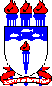 PROGRAMA DE PÓS-GRADUAÇÃO EMENGENHARIA QUÍMICANome:RG / PassaporteCPF:Data de NascimentoNaturalidadeSexo:Título deEleitorEndereço:E-mailContatosCurso de Doutorado:Local:Data:Assinatura:TítulosTítulosSubtotal1Titulação – nota 1,0 para graduados em Engenharia Química, nota 0,5 para graduados em outrasEngenharias, e nota 0,2 para os demais cursos.2Participação em iniciação científica ou tecnológica ou PET ou ainda atividade equivalente, devidamente cadastrado na instituição ou agência de fomento – 0,1 ponto/semestre (máximo 1,0 ponto).Somente serão contabilizadas declarações oficiais de instituições, não sendo consideradas declarações de orientadores. Não serão contabilizadas duas atividades no mesmo período.3Participação em monitoria ou empresa júnior – 0,1 ponto/semestre (máximo 1,0 ponto). Não serão contabilizadas duas atividades no mesmo período.4Curso em área de interesse do concurso com mínimo de 120 horas – 0,2 ponto cada (máximo – 1,0 pontos).5Curso de Especialização e/ou Aperfeiçoamento, com duração mínima de 360 horas aproveitamento,devidamente registrado/reconhecido – 1,0 ponto cada (máximo – 3,0 pontos).6Aprovação em Concurso Público para o magistério ou área técnica, exigência mínima de graduação compatível com o Edital - 0,5 ponto/concurso e (máximo 1,0 ponto):7Proficiência de Línguas (máximo 1,0 ponto):Certificado de proficiência em língua inglesa – 1,0 ponto;Certificado conclusão curso avançado em língua inglesa – 0,5 ponto.8Exercício profissional diretamente relacionado com a área de concentração (máximo 1,0 ponto) Cargo em área técnica ou magistério (nível superior) – 0,25 ponto/anoCargo em área técnica ou magistério (nível médio)– 0,1 ponto/ano (máximo 0,5 ponto)9Orientação e/ou co-orientação (máximo 2,0 pontos):Monografia de graduação (TCC) ou estágio supervisionado – 0,1 ponto/orientação (máximo 0,5 ponto). Iniciação científica– 0,1 ponto/orientação (máximo 0,5 ponto).Mestrado – 0,5 ponto/orientaçãoDoutorado – 1,0 ponto/orientação10Exercício de cargo ou função de coordenação, chefia, orientação ou diretoria em atividades técnicas/administrativas referentes a área do Edital, devidamente comprovado (máximo – 1,0 pontos) Atuação como graduando ou técnico – 0,1 ponto/anoAtuação como graduado – 0,10 ponto/ano11Proferir palestra, conferência, apresentação de trabalhos, participação em mesa redonda ou ministrar minicurso – 0,1 ponto/atividade (máximo ,0 ponto)12Coordenação/organização de ciclo de palestras ou de estudos, congressos, encontros, jornadas, etc. –0,1 ponto/atividade (máximo 0,5 ponto)13Livros publicados – 5,0 pontos/livroCapítulos de livros publicados – 2,0 pontos por capítulo14Artigos publicados em revistas ou periódicos de reconhecido valor científico conforme sua circulação (devidamente comprovado) :Circulação Internacional – 2,0 pontos/publicaçãoCirculação Nacional – 1,5 pontos/publicaçãoRegional ou Local – 1,0 pontos/publicação15Trabalho Completo Publicado em Anais de Congresso ou Similares – mínimo de 4 (quatro) páginas (devidamente comprovado)– Circulação Internacional – 1,0 ponto/publicação- Circulação Nacional – 0,5 ponto/publicação– Regional ou Local – 0,1 ponto/publicaçãoResumo Estendido Publicado em Anais de Congresso ou Similares – mínimo de 2 (duas) páginas (devidamente comprovado):– Circulação Internacional – 1,0 pontos/publicação- Circulação Nacional – 0,5 ponto/publicação– Regional ou Local – 0,1 ponto/publicaçãoResumo Publicado em Anais de Congresso ou Similares:– Circulação Internacional – 0,5 ponto/publicação- Circulação Nacional – 0,25 ponto/publicação– Regional ou Local – 0,05 ponto/publicação16Participação em projeto de pesquisa e extensão devidamente cadastrado em órgão de fomento, fundação ou instituição - 0,1 ponto/projeto (máximo 0,5pontos)Será aceita declaração do coordenador do projeto, desde que acompanhado de documento comprobatório da função de coordenador e período de participação.17Prêmios e Láureas acadêmicas, incluindo premiações em comunicações em congressos ou similares (máximo 1,0 pontos):Evento local ou regional - 0,1 ponto cadaEvento nacional – 0,5 ponto cadaEvento internacional – 1,0 pontos cada.18Patente (independente do ano):Pedido de patente – 1,0 pontos/patentePatente concedida – 2,0 pontos/patente19Outras atividades e produções técnicas ou de ensino ou ainda títulos, acessória, consultoria, premiações não computados – 0,1 ponto/atividade (máximo 1,0 pontos).TOTAL DA ANÁLISE CURRICULAR